Cercle d’étude de rentrée de l’Action Française à NantesC’est avec l’enthousiasme de ceux qui veulent découvrir et apprendre, qu’une vingtaine de jeunes étaient réunis samedi dernier pour ce premier cercle d’étude d’AF qui ouvrait la saison des activités royalistes sur Nantes.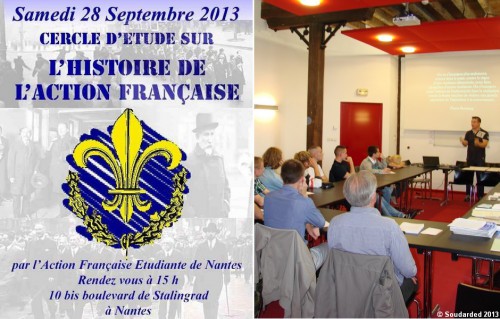 Alors que certains d’entre nous avaient transpiré dans un cours de canne de défense le matin même (mise en jambe bien dans la tradition des camelots du roi, n’est-il pas ?), l’après-midi fut consacré à l’histoire de l’Action Française, de sa genèse à 1945.Sous la brillante et enthousiasmante direction d’Augustin, notre camarade venu des landes chouannes du Morbihan, nos lycéens, étudiants et jeunes travailleurs purent découvrir la naissance, l’explosion et l’aura de notre mouvement au sein de la sphère politique et intellectuelle française.Furent ainsi présentées à notre jeune auditoire :• Les grandes figures qui bâtirent cette école de pensée qui aujourd’hui encore, attire encore ceux qui désespèrent de la situation politique et morale de notre pays : Maurras, Daudet, Bainville et tant d’autres, • Comment un cercle républicain, sous la puissance de la pensée de Maurras, s’est converti au royalisme et à la monarchie, seul régime capable de sauvegarder l’héritage et de redonner à la France sa place dans le concert des nations. • Comment de jeunes gens issus de tous les milieux, ouvriers et bourgeois, catholiques et agnostiques, mais tous animés par l’amour de la patrie, s’engagèrent dans les rangs des camelots du roi pour diffuser l’idée du roi auprès des français. • Enfin, comment la gueuse et ses complices œuvrèrent pour saboter la montée en puissance de notre mouvement (assassinats, rôle du Sillon…) La seconde partie de l’histoire de l’AF sera traitée le mois prochain, 26 octobre. Nous convions d’ores et déjà tous nos amis nantais à nous rejoindre pour ce prochain cercle. Nous mettrons sur nos différents sites et blogs, le programme des autres cercles d’étude mensuels de l’année 2013-2014.L’AF à Nantes par ces nouvelles recrues, montre ainsi la permanence de sa force intellectuelle et son éternelle attirance auprès de la jeunesse. Plus que jamais, le retour du roi est la condition de la vraie renaissance française. Nos jeunes militants nantais auront ainsi matière pour diffuser les idées royalistes, démontrer la nocivité du régime actuel et porter la contradiction auprès d’adversaires qui tenteraient de discréditer nos idées par des mensonges, par simplification, voire par de criminels anachronismes.Royalisons la France !Vive le roi !Amaury de PerrosDélégué CRAF Loire-AtlantiqueVice-Président URBVM@ : adeperros@yahoo.com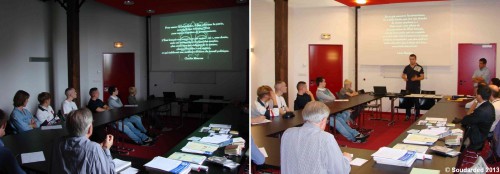 